AufgabenformularStandardillustrierende Aufgaben veranschaulichen beispielhaft Standards für Lehrkräfte, Lernende und Eltern. Aufgabe und Material: Gib unter Bezugnahme auf die einzelnen Zellen an, welche verschiedenen Datentypen in Zeile 8 und 9 verwendet wurden.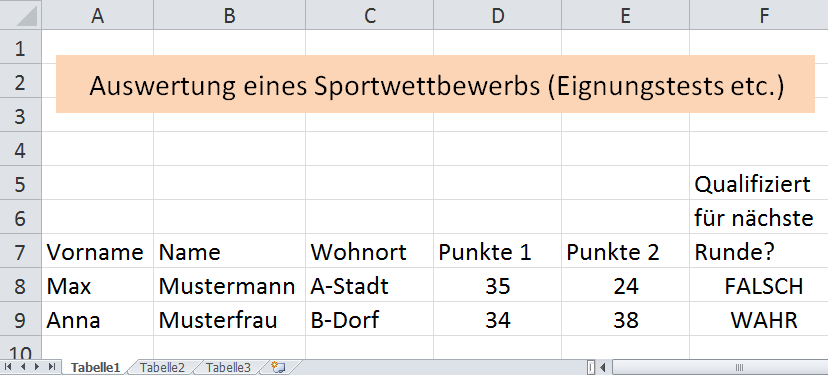  LISUM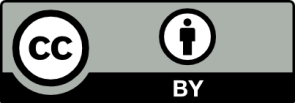 Erwartungshorizont:In den Zellen A8, A9, B8, B9, C8 und C9: 	Datentyp Text In den Zellen D8, D9, E8 und E9: 		Datentyp Zahl (konkret Ganzzahl)In den Zellen F8 und F9: 			Datentyp Wahrheitswert LISUMFachInformatikInformatikInformatikName der Aufgabe Wettkampfauswertung_1Wettkampfauswertung_1Wettkampfauswertung_1KompetenzbereichMit Information umgehen – Information in Form von Daten darstellen und verarbeitenMit Information umgehen – Information in Form von Daten darstellen und verarbeitenMit Information umgehen – Information in Form von Daten darstellen und verarbeitenKompetenzMit Information in Form von Daten umgehenMit Information in Form von Daten umgehenMit Information in Form von Daten umgehenNiveaustufe(n)FFFStandardDie Schülerinnen und Schüler können die Datentypen für Text, Zahl und Wahrheitswert unterscheiden.Die Schülerinnen und Schüler können die Datentypen für Text, Zahl und Wahrheitswert unterscheiden.Die Schülerinnen und Schüler können die Datentypen für Text, Zahl und Wahrheitswert unterscheiden.ggf. Themenfeld3.4 Information und Daten3.4 Information und Daten3.4 Information und Datenggf. Bezug Basiscurriculum (BC) oder übergreifenden Themen (ÜT)ggf. Standard BCAufgabenformatAufgabenformatAufgabenformatAufgabenformatoffen	offen	halboffen	geschlossen	XErprobung im Unterricht:Erprobung im Unterricht:Erprobung im Unterricht:Erprobung im Unterricht:Datum Oktober 2014Datum Oktober 2014Jahrgangsstufe: 9Schulart: GymnasiumVerschlagwortungInformation, Nachricht, Daten, DatentypenInformation, Nachricht, Daten, DatentypenInformation, Nachricht, Daten, Datentypen